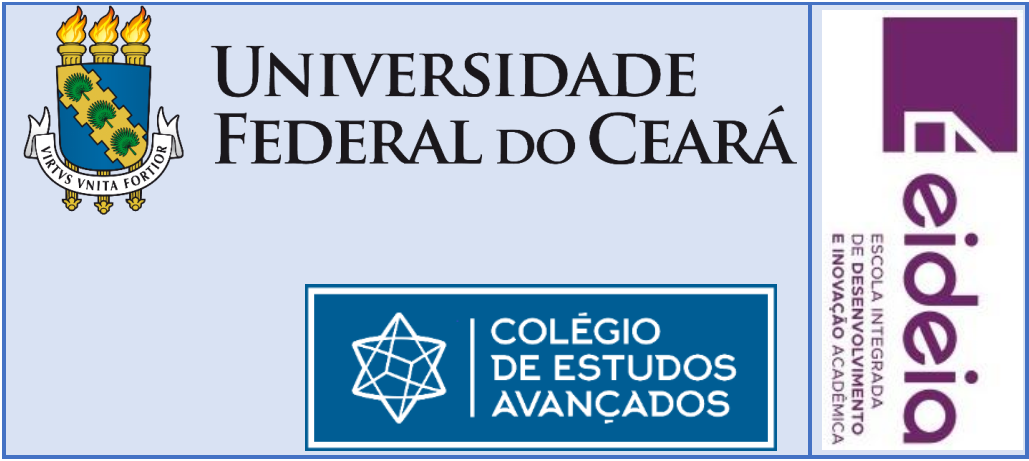 PROFESSOR VISITANTE (VISITING PROFESSOR) Escola Integrada de Desenvolvimento e Inovação Acadêmica - EIDIEIAColégio de Estudos Avançados - CEACEA/EIDEIADecember, 15th 2021Please fill in this form using Times New Roman 11 font, single spaced. Double-click on response boxes to mark your preference. PROPOSALYour NameCountryTitle  (max. 30 words)Provide a brief and meaningful title to your projectPrincipal Investigators (max. 5 names)Please list the names and associated institutions of all investigators on the project. (Please note that multi-disciplinary teams are encouraged)Introduction (max. 400 words)Background or introduction section provides a description of the basic facts and importance of the research area - What is your research area, the motivation of research, and how important is it for the industry practice/knowledge advancement?Motivation (max. 400 words)Briefly describe the context and problem that your study aims to address, and make sure to demonstrate the “complex problem” you are trying to address as well as its interdisciplinary content. Please reference any key relevant literature which supports your study’s hypotheses or demonstrates the need for work in this areaMotivation (max. 400 words)Briefly describe the context and problem that your study aims to address, and make sure to demonstrate the “complex problem” you are trying to address as well as its interdisciplinary content. Please reference any key relevant literature which supports your study’s hypotheses or demonstrates the need for work in this areaWhich CEA/EIDEIA Sector of Study fits best the research project you are proposing? (max. 2 sectors)Please, read the CEA/EIDEIA Strategic Plan at https://caen.ufc.br/wp-content/uploads/2021/11/plano-estrategico-cea-eideia-completo-04-finaltrad.pdf      The "Evidence-Based" Construction of Safe, Healthy, Just, and Gender-Inclusive Societies      Sustainable Development Challenges: Climate Change, Water Security, Circular Economy and Energy Transition      Design, Analysis and Forecasting of Longitudinal Data for Microsocial Change      Measurement and Evaluation of Educational Policy for Social DevelopmentProblem Statement (max. 300 words)Problem statement provides a clear and concise description of the issues that need to be addressed - What is the specific problem in that research area that you will address (e.g. lack of understanding of a subject, low performance …)?Objectives (max. 300 words)Objectives provide a list of goals that will be achieved through the proposed research – What are the benefits/impact (e.g. better understanding, improved productivity…) that will be generated if the research problem is answered?Preliminary Literature Review (max. 300 words)Preliminary literature review: provide a summary of previous related research on the research problem and their strength and weakness and a justification of your research - What is known/what have been done by others? And, why your research is still necessary?Methodology  (max. 600 words)Research methodology defines the research methods and logic steps - What to do and how to solve the problem and achieve proposed objectives? Which research methods (e.g. survey, modeling, case study …) will be used? Attach a project schedule table, if necessary.References (max. 10 references)